Міністерство освіти і науки розпочало трансляцію курсів з підготовки до ЗНО під час карантинуПро це повідомляють на сайті Міністерства.Розпочалися курси з лекцій з української мови та літератури, біології, математики та історії України. Їх транслюють на телеканалі «Рада» та YouTube-каналі МОН.Трансляція відбувається за таким графіком:Середа: 8:00 – 9:00 та 18:30 – 21:00
Четвер: 8:00 – 9:00 та 18:30 – 21:00
П’ятниця: 8:00 – 9:00 та 18:30 – 21:00
Субота та неділя: 10:00 – 20:00 (6,5 годин із перервами)Офіційний канал МОН, де відбувається трансляція, знаходиться за посиланням https://www.youtube.com/channel/UCQR9sMWcZshAwYX-EYH0qiA Повні курси підготовки до ЗНО з тестами, завданнями та конспектами занять можна знайти на платформах онлайн-студій:EdEra: ed-era.comILearn (Освіторія): ilearn.org.uaPrometheus: prometheus.org.ua
BeSmart: besmart.study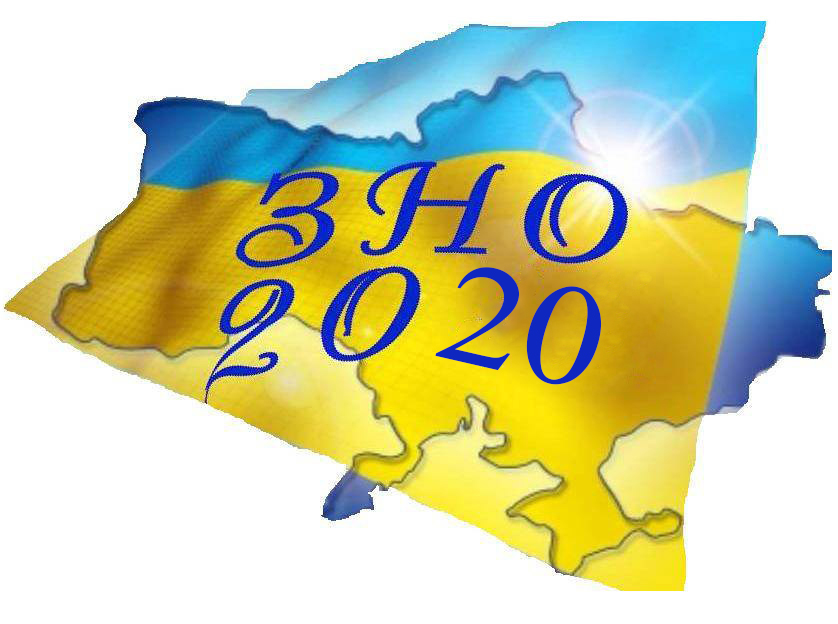 